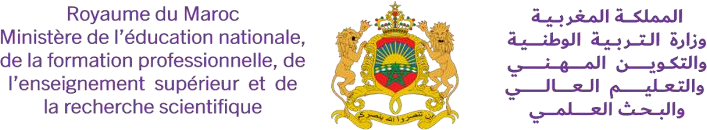 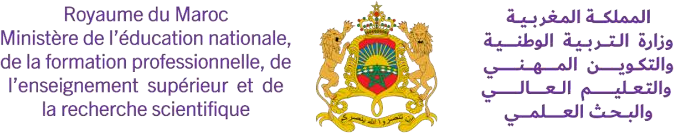  رشوع الوحدة مالكتا   يب التعب ريالتطبيقات الكتابيةاإلمالءوالتحويل الرصفال رياكيبالمس ريسلة القراءةالوظيفية والشعرية القراءةالشف   يه التواصلالمجالاألسبوعتقويم تشخي    يص ودعم استدرا  يكتقويم تشخي    يص ودعم استدرا  يكتقويم تشخي    يص ودعم استدرا  يكتقويم تشخي    يص ودعم استدرا  يكتقويم تشخي    يص ودعم استدرا  يكتقويم تشخي    يص ودعم استدرا  يكتقويم تشخي    يص ودعم استدرا  يكتقويم تشخي    يص ودعم استدرا  يكتقويم تشخي    يص ودعم استدرا  يكتقويم تشخي    يص ودعم استدرا  يك1نصب المضارعما الحضارة؟2رسالة شخصية كتابةالوصل والقطع همزتاالفعل الصحيح ترصيفوالجملة الصحيحما الحضارة؟تاج محل2رسالة شخصية كتابةالوصل والقطع همزتاالفعل الصحيح ترصيفوالجملة الصحيح#N/Aتاج محلinale et la pم  رشوع عن إعدادالحضارات القديمة حضارة منكتابية حول تطبيقات الظواهر مختلف المكتسبة اللغويةالمؤولةابن بطوطة رحلة الجديدة#N/Aكونية حضاراتinale et la pم  رشوع عن إعدادالحضارات القديمة حضارة منكتابة طلبكتابية حول تطبيقات الظواهر مختلف المكتسبة اللغويةالصعوبات تصفيةالتعب ري الكتا   يب البارزة    يف الوحدة وم  رشوعالمعتل المثال ترصيف واألجوفالصحيح جزم المضارع ال  رشطية والجملةابن بطوطة رحلة الجديدةاإلسالم حضارة كونيةحضارة اإلنكاكونية حضارات4م  رشوع عن إعدادالحضارات القديمة حضارة منكتابة طلبكتابية حول تطبيقات الظواهر مختلف المكتسبة اللغويةالصعوبات تصفيةالتعب ري الكتا   يب البارزة    يف الوحدة وم  رشوعالمعتل المثال ترصيف واألجوفالصحيح جزم المضارع ال  رشطية والجملةابن بطوطة رحلة الجديدةأمثالحضارة اإلنكاكونية حضارات5تقويم ودعم تعلمات الوحدة األوىلتقويم ودعم تعلمات الوحدة األوىلتقويم ودعم تعلمات الوحدة األوىلتقويم ودعم تعلمات الوحدة األوىلتقويم ودعم تعلمات الوحدة األوىلتقويم ودعم تعلمات الوحدة األوىلتقويم ودعم تعلمات الوحدة األوىلتقويم ودعم تعلمات الوحدة األوىلتقويم ودعم تعلمات الوحدة األوىل6كتابة حوارهمزة ابنالناقص ترصيفالخمسة األفعالقهوة عىل السبورة فنجانكقلم الرصاص كن7كتابة حوارهمزة ابنالناقص ترصيفالخمسة األفعالبالفضل فضيلة االع ريافكقلم الرصاص كن8تحقيق عن إعدادالمواطنة   يب مظاهر المد والسلوككتابية حول تطبيقاتالظواهر مختلف المكتسبة اللغويةالرجل والتمساح واألرنببالفضل فضيلة االع ريافوالسلوك   يب المواطنة المد8تحقيق عن إعدادالمواطنة   يب مظاهر المد والسلوككتابة مقالةكتابية حول تطبيقاتالظواهر مختلف المكتسبة اللغويةالصعوبات تصفيةالتعب ري الكتا   يب البارزة    يف الوحدة وم  رشوعالرص   يف الم ر  يانالخمسة األسماءالرجل والتمساح واألرنب  يف سبيل الوطنكورونا 19 مواجهةوالسلوك   يب المواطنة المد9تحقيق عن إعدادالمواطنة   يب مظاهر المد والسلوككتابة مقالةكتابية حول تطبيقاتالظواهر مختلف المكتسبة اللغويةالصعوبات تصفيةالتعب ري الكتا   يب البارزة    يف الوحدة وم  رشوعالرص   يف الم ر  يانالخمسة األسماءالرجل والتمساح واألرنبصباح األحالمكورونا 19 مواجهةوالسلوك   يب المواطنة المد10تقويم ودعم تعلمات الوحدة الثانيةتقويم ودعم تعلمات الوحدة الثانيةتقويم ودعم تعلمات الوحدة الثانيةتقويم ودعم تعلمات الوحدة الثانيةتقويم ودعم تعلمات الوحدة الثانيةتقويم ودعم تعلمات الوحدة الثانيةتقويم ودعم تعلمات الوحدة الثانيةتقويم ودعم تعلمات الوحدة الثانيةتقويم ودعم تعلمات الوحدة الثانية11بطاقة معلومات ملءاأللف اللينةوالمفعول اسما الفاعلالمث  ن إعرابتطور التكنولوجيااألن رينيت عالم12بطاقة معلومات ملءاأللف اللينةوالمفعول اسما الفاعلالمث  ن إعرابعىل المجتمع أثر التكنولوجيااألن رينيت عالم13ألبوم عن أهم إعدادكتابية حول تطبيقاتعىل المجتمع أثر التكنولوجيا13العلمية االخ رياعاتالظواهر مختلفتقطعه قطعك إن لمعىل المجتمع أثر التكنولوجيا13العلمية االخ رياعاتالظواهر مختلفالصعوبات تصفيةالتعب ري الكتا   يب البارزة    يف الوحدة وم  رشوعتقطعه قطعك إن لمحجما كب ري خدمة صغ ري14السائدة والتكنولوجيةاستعمال رينت إرشادات األنالمكتسبة اللغويةالصعوبات تصفيةالتعب ري الكتا   يب البارزة    يف الوحدة وم  رشوعالزمان والمكان اسماالمذكر السالم جمعحجما كب ري خدمة صغ ريااللك ريونية كرة القدمالعلم والتكنولوجيا14السائدة والتكنولوجيةاستعمال رينت إرشادات األنالمكتسبة اللغويةالصعوبات تصفيةالتعب ري الكتا   يب البارزة    يف الوحدة وم  رشوعالزمان والمكان اسماالمذكر السالم جمعتقوى شوكة األمم بقوة العلمااللك ريونية كرة القدمالعلم والتكنولوجيا15تقويم ودعم تعلمات الوحدة الثالثةتقويم ودعم تعلمات الوحدة الثالثةتقويم ودعم تعلمات الوحدة الثالثةتقويم ودعم تعلمات الوحدة الثالثةتقويم ودعم تعلمات الوحدة الثالثةتقويم ودعم تعلمات الوحدة الثالثةتقويم ودعم تعلمات الوحدة الثالثةتقويم ودعم تعلمات الوحدة الثالثةتقويم ودعم تعلمات الوحدة الثالثة16تقويم ودعم تعلمات األسدس األولتقويم ودعم تعلمات األسدس األولتقويم ودعم تعلمات األسدس األولتقويم ودعم تعلمات األسدس األولتقويم ودعم تعلمات األسدس األولتقويم ودعم تعلمات األسدس األولتقويم ودعم تعلمات األسدس األولتقويم ودعم تعلمات األسدس األولتقويم ودعم تعلمات األسدس األولتقويم ودعم تعلمات األسدس األول17الوحدة م  رشوعالكتا   يب التعب ريالكتابية التطبيقاتاإلمالءوالتحويل الرصفال رياكيبالمس ريسلة القراءةالوظيفية والشعرية القراءةالشف   يه التواصلالمجالاألسبوعمطوية عن الطاقة إنتاج ومصادرها وأنواعهاقصة واقعية كتابةكتابية حول تطبيقات الظواهر مختلف المكتسبة اللغويةيخالف نطقها كلمات رسمهااسم اآللةجمع المؤنث إعراب السالموالطائرة الورقية الري    حالطاقة    يف حياتناالغذائية الطاقة   يف حياتنا الطاقة18مطوية عن الطاقة إنتاج ومصادرها وأنواعهاقصة واقعية كتابةكتابية حول تطبيقات الظواهر مختلف المكتسبة اللغويةيخالف نطقها كلمات رسمهااسم اآللةجمع المؤنث إعراب السالموالطائرة الورقية الري    حالطاقة األحفوريةالغذائية الطاقة   يف حياتنا الطاقة19مطوية عن الطاقة إنتاج ومصادرها وأنواعهاكتابية حول تطبيقات الظواهر مختلف المكتسبة اللغويةالصعوبات تصفيةالتعب ري الكتا   يب البارزة    يف الوحدة وم  رشوعوالطائرة الورقية الري    حالطاقات المتجددة   يف حياتنا الطاقة20قصة خيالية كتابةالصعوبات تصفيةالتعب ري الكتا   يب البارزة    يف الوحدة وم  رشوعالتفضيل اسمالتوكيدالطاقات المتجددةالحراري االحتباس20قصة خيالية كتابةالصعوبات تصفيةالتعب ري الكتا   يب البارزة    يف الوحدة وم  رشوعالتفضيل اسمالتوكيدالطاقةالحراري االحتباس21تقويم ودعم تعلمات الوحدة الرابعةتقويم ودعم تعلمات الوحدة الرابعةتقويم ودعم تعلمات الوحدة الرابعةتقويم ودعم تعلمات الوحدة الرابعةتقويم ودعم تعلمات الوحدة الرابعةتقويم ودعم تعلمات الوحدة الرابعةتقويم ودعم تعلمات الوحدة الرابعةتقويم ودعم تعلمات الوحدة الرابعةتقويم ودعم تعلمات الوحدة الرابعة22ملصقات عن إعدادوصف شخصكتابية حول تطبيقاتالمتوسطة الهمزة والمتطرفةوالمعدود العددالتمي ر  ي"ال"    يف التاري    خ الحديث أشهراكتشف ذاتك23ملصقات عن إعدادوصف شخصكتابية حول تطبيقاتالمتوسطة الهمزة والمتطرفةوالمعدود العددالتمي ر  ي يشء مستحيل ال راكتشف ذاتك24من تحديات نماذجالمعارص العالمالظواهر مختلفالمكتسبة اللغوية   يف الفردوس صو يف يشء مستحيل ال رالعالم المعارص تحديات24من تحديات نماذجالمعارص العالمالظواهر مختلفالمكتسبة اللغويةالصعوبات تصفيةالتعب ري الكتا   يب البارزة    يف الوحدة وم  رشوع   يف الفردوس صو يفال ريوة الغابوية حمايةالعالم المعارص تحديات25وصف صورةالصعوبات تصفيةالتعب ري الكتا   يب البارزة    يف الوحدة وم  رشوعجمع التكس ريوالجملة الحالية الحالال ريوة الغابوية حمايةمن اإلعاقة أقوى25وصف صورةالصعوبات تصفيةالتعب ري الكتا   يب البارزة    يف الوحدة وم  رشوعجمع التكس ريوالجملة الحالية الحالالكل إخوانمن اإلعاقة أقوى26تقويم ودعم تعلمات الوحدة الخامسةتقويم ودعم تعلمات الوحدة الخامسةتقويم ودعم تعلمات الوحدة الخامسةتقويم ودعم تعلمات الوحدة الخامسةتقويم ودعم تعلمات الوحدة الخامسةتقويم ودعم تعلمات الوحدة الخامسةتقويم ودعم تعلمات الوحدة الخامسةتقويم ودعم تعلمات الوحدة الخامسةتقويم ودعم تعلمات الوحدة الخامسة27ملف عن فن من إعدادإصدار حكمكتابية حول تطبيقاتواستثمار دعم وتقويمواستثمار دعم وتقويمواستثمار دعم وتقويمموسي ر يق لكل األجيالذاكرة فنية أحواش مغربية28ملف عن فن من إعدادإصدار حكمكتابية حول تطبيقاتواستثمار دعم وتقويمواستثمار دعم وتقويمواستثمار دعم وتقويمالفن السابعذاكرة فنية أحواش مغربية29المفضلة أو الفنونالظواهر مختلفرية الشاعرة علبة األمالفن السابع29المفضلة أو الفنونالظواهر مختلفرية الشاعرة علبة األمالكمنجة الساحرة30بالمنطقة المشتهرةاستثمار المهارات السابقةالمكتسبة اللغويةواستثمار دعم وتقويمواستثمار دعم وتقويمواستثمار دعم وتقويمالكمنجة الساحرةمتحف اللوفروفنون إبداعات30بالمنطقة المشتهرةاستثمار المهارات السابقةالمكتسبة اللغويةواستثمار دعم وتقويمواستثمار دعم وتقويمواستثمار دعم وتقويمرسالة الفنمتحف اللوفروفنون إبداعات31تقويم ودعم تعلمات الوحدة السادسةتقويم ودعم تعلمات الوحدة السادسةتقويم ودعم تعلمات الوحدة السادسةتقويم ودعم تعلمات الوحدة السادسةتقويم ودعم تعلمات الوحدة السادسةتقويم ودعم تعلمات الوحدة السادسةتقويم ودعم تعلمات الوحدة السادسةتقويم ودعم تعلمات الوحدة السادسةتقويم ودعم تعلمات الوحدة السادسة32تقويم ودعم تعلمات األسدس الثا   يبتقويم ودعم تعلمات األسدس الثا   يبتقويم ودعم تعلمات األسدس الثا   يبتقويم ودعم تعلمات األسدس الثا   يبتقويم ودعم تعلمات األسدس الثا   يبتقويم ودعم تعلمات األسدس الثا   يبتقويم ودعم تعلمات األسدس الثا   يبتقويم ودعم تعلمات األسدس الثا   يبتقويم ودعم تعلمات األسدس الثا   يبتقويم ودعم تعلمات األسدس الثا   يب33إجراءات آخر السنةإجراءات آخر السنةإجراءات آخر السنةإجراءات آخر السنةإجراءات آخر السنةإجراءات آخر السنةإجراءات آخر السنةإجراءات آخر السنةإجراءات آخر السنةإجراءات آخر السنة34